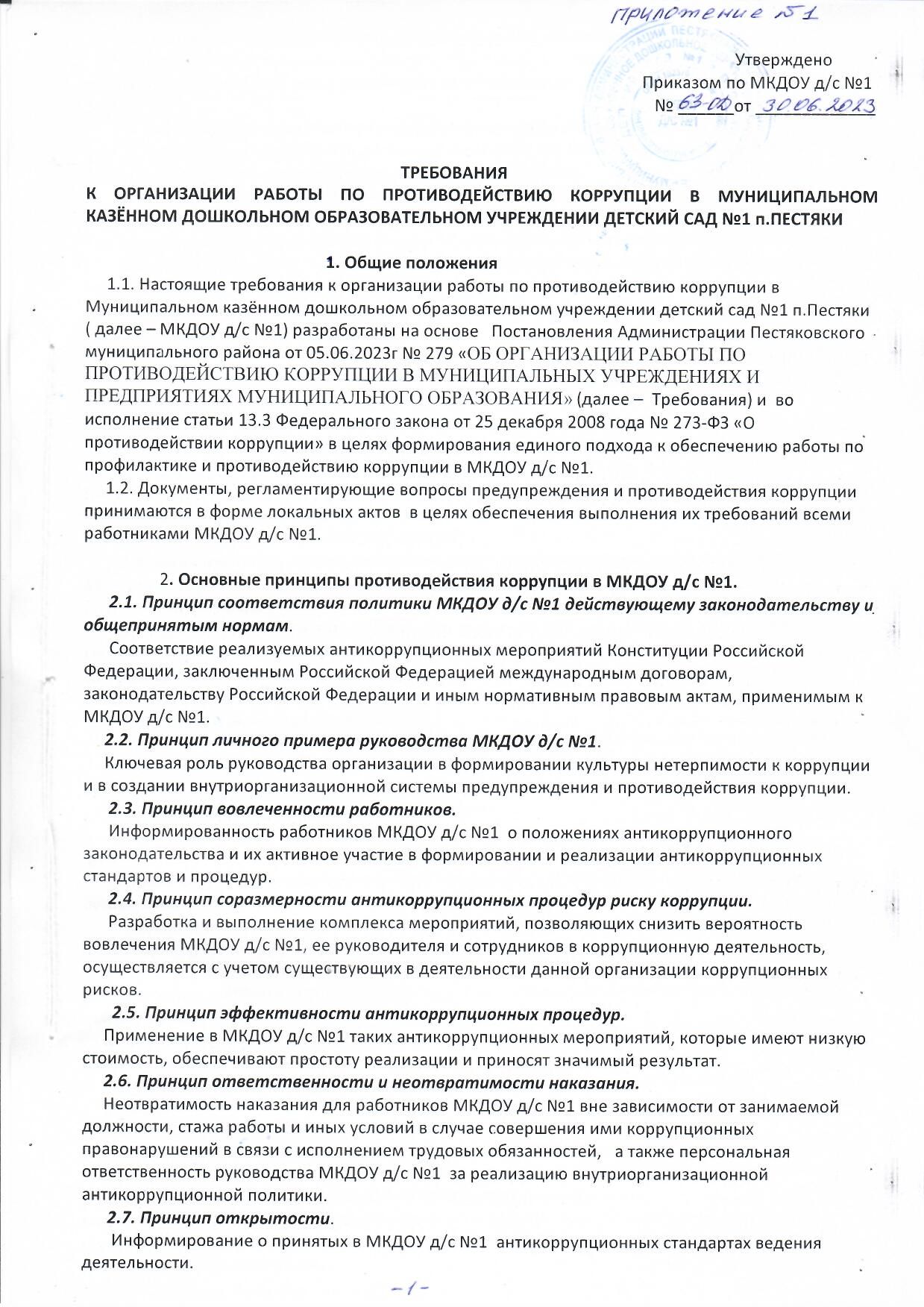        2.8. Принцип постоянного контроля и регулярного мониторинга.      Регулярное осуществление мониторинга эффективности внедренных антикоррупционных стандартов и процедур, а также контроля за их исполнением.          3. Основные мероприятия по предупреждению коррупции в МКДОУ д/с №1      3.1. Нормативное обеспечение деятельности МКДОУ д/с №1 в сфере противодействия коррупции, нормативное закрепление стандартов поведения:      - принятие локального акта по антикоррупционной политике;      - принятие плана реализации антикоррупционных мероприятий;      - разработка и принятие кодекса этики и служебного поведения работников организации;      - разработка и принятие порядка уведомления работодателя о конфликте интересов или о возможности его возникновения;      - разработка и принятие правил, регламентирующих вопросы обмена деловыми подарками и знаками делового гостеприимства;      - разработка и принятие порядка уведомления работодателя о случаях склонения работника к совершению коррупционных правонарушений или о ставшей известной работнику информации о случаях совершения коррупционных правонарушений;       - введение антикоррупционных положений в трудовые договоры работников.       3.2. Осуществление следующих антикоррупционных мероприятий:       - определение должностных лиц, ответственных за профилактику коррупционных и иных правонарушений;      - определение порядка информирования работниками работодателя о случаях склонения их к совершению коррупционных правонарушений;      - определение порядка информирования работниками работодателя о возникновении конфликта интересов или о возможности его возникновения;       - ежегодное представление руководителем МКДОУ д/с №1 сведений о своих доходах, об имуществе и обязательствах имущественного характера, а также о доходах, об имуществе и обязательствах имущественного характера своих супруги (супруга) и несовершеннолетних детей;        - проведение периодической оценки коррупционных рисков в целях выявления сфер деятельности МКДОУ д/с №1 , наиболее подверженных таким рискам, и разработки соответствующих антикоррупционных мер;       - составление отчетов о реализации плана мероприятий по противодействию коррупции;       - сотрудничество с правоохранительными органами, общественными объединениями и образовательными организациями.        3.3. Обучение и информирование работников:        - ежегодное ознакомление работников под подпись с нормативными документами, регламентирующими вопросы предупреждения и противодействия коррупции в МКДОУ д/с №1;       - проведение обучающих мероприятий по вопросам профилактики и противодействия коррупции;       - организация индивидуального консультирования работников по вопросам применения (соблюдения) антикоррупционных стандартов и процедур.       3.4. Создание на официальном сайте МКДОУ д/с №1 в информационно-телекоммуникационной сети Интернет раздела по противодействию коррупции и наполнение данного раздела.      3.5. Обеспечение соответствия системы внутреннего контроля и аудита МКДОУ д/с №1 требованиям антикоррупционной политики организации:       - осуществление регулярного контроля соблюдения внутренних процедур;      - осуществление регулярного контроля данных бухгалтерского учета, наличия  и достоверности первичных документов бухгалтерского учета;       - осуществление регулярного контроля экономической обоснованности    расходов в сферах с высоким коррупционным риском: обмен деловыми подарками, представительские расходы.       3.6. Оценка результатов проводимой антикоррупционной работы:       - проведение регулярной оценки результатов работы по противодействию коррупции;       - подготовка отчетных материалов о проводимой работе и достигнутых результатах в сфере противодействия коррупции.